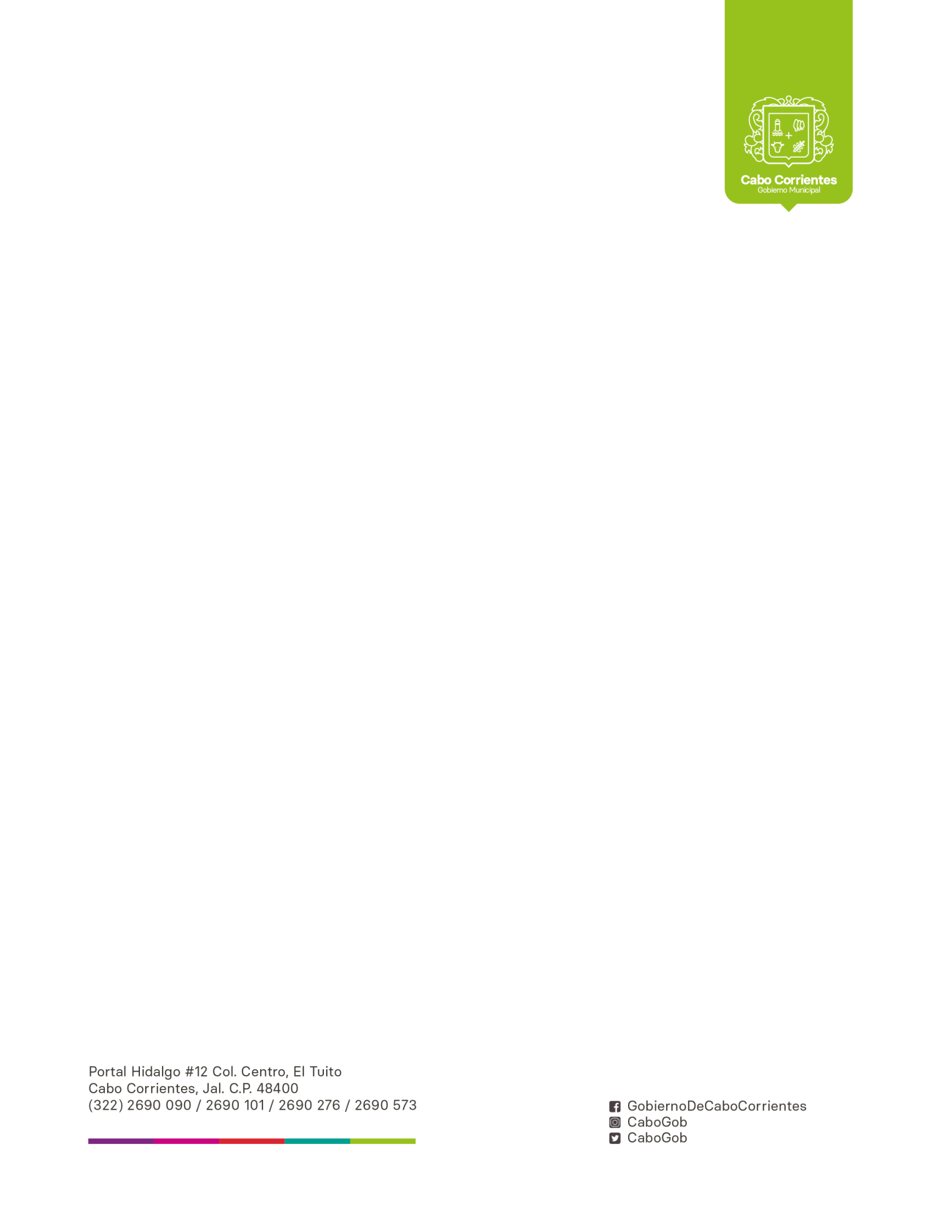 REPORTE TRIMESTAL OCTUBRE - DICIEMBRE DE 2020DIRECCIÓN DE DESARROLLO RURAL Y MEDIO AMBIENTEOCTUBREDurante este mes se  dio atención a productores en el trámite de la Credencial Agroalimentaria.Se siguió apoyando a productores del programa sembrando Bienestar a hacer sus comprobaciones.Se envió al INEGI la estadística de sacrificio de ganado correspondiente al mes de Septiembre 2020.Se convocó y realizo la reunión de Consejo Municipal de Desarrollo Rural Sustentable correspondiente al mes de Septiembre 2020, con todas las medidas sanitarias recomendadas.En la Jefatura de Inspección y Verificación Ambiental se reporta   los siguientes datos:NOVIEMBRESe brindó atención a productores en el Módulo de Credencial Agroalimentaria. Se apoyó a Productores del Programa Sembrando Bienestar a hacer sus comprobaciones.Se envió al INEGI la estadística de sacrificio de ganado correspondiente al mes de Octubre 2020.No se convocó a reunión de Consejo Municipal de Desarrollo Rural Sustentable correspondiente al mes de Noviembre 2020, por no haber condiciones de acuerdo a la emergencia COVID-19.En la Jefatura de Inspección y Verificación Ambiental se reporta   los siguientes datos:DICIEMBREDurante este mes se realizaron varias actividades de atención a productores en la reimpresión de registro de Beneficiarios de la SADER atención en el Módulo de la Credencial Agroalimentaria.Se envió a INEGI la estadística de sacrificio de ganado del Rastro Municipal, correspondiente al mes de Noviembre 2020.En la Jefatura de Inspección y Verificación Ambiental se reporta   los siguientes datos:AsuntoAsistenciasEventos y Talleres ambientales2Reuniones2Inspección y Verificación Ambiental2Recepción de denuncias6Recepción de solicitudes Ambientales1AsuntoAsistenciasEventos y Talleres ambientales0Reuniones3Inspección y Verificación Ambiental1Recepción de denuncias4Recepción de solicitudes Ambientales1AsuntoAsistenciasEventos y Talleres ambientales1Reuniones1Inspección y Verificación Ambiental3Recepción de denuncias1Recepción de solicitudes Ambientales3